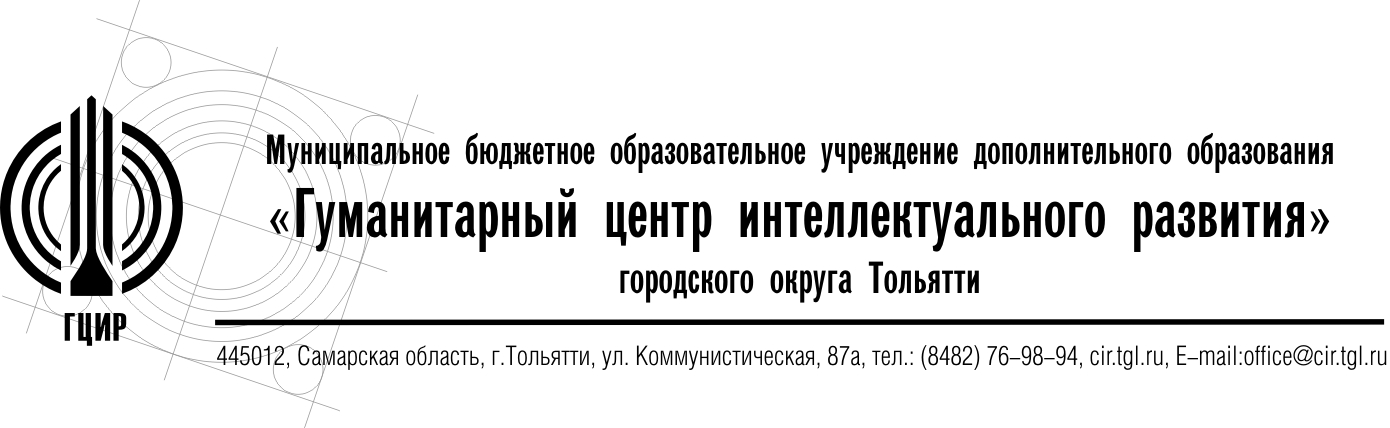 Городской сетевой проект «Ступени успеха: экономическое образование и воспитание»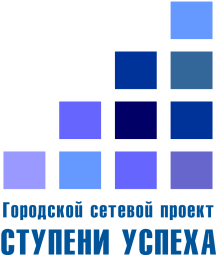 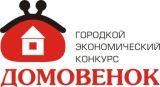 Методическая разработка к городскому экономическому конкурсу «Домовёнок»Возраст детей – 3 - 4 классРазработчик:Гусельникова Ирина Викторовна,методист МБОУ ДО ГЦИР, г.о.ТольяттиТольятти, 2016Сценарий городского экономического конкурса «Домовёнок» для 3-4 классов.1 этап конкурса «Домашняя бухгалтерия»Цель – формирование у школьников младшего школьного возраста основ экономических знаний, навыков их использования в современной жизни.Задачи:1. Познакомить учащихся с основами экономики семьи, правилами ведения домашнего хозяйства. 2. Научить осуществлять несложные экономические расчеты.3. Способствовать формированию условий для подготовки учащихся к выполнению роли потребителя, производителя, гражданина.4. Познакомить учащихся с основными энергосберегающими мероприятиями, их экономическим эффектом.5. Содействовать формированию культуры использования энергии и творческого мышления в отношении изыскания резервов энергосбережения в повседневной жизни.6. Создать условия для развития интереса к практическому применению полученных знаний.Участники – учащиеся образовательных учреждений,  учреждений дополнительного образования городского округа Тольятти в возрасте 9-11 лет, которые организованы в команды из 5 человек.Запись Сказка №1 Жила-была семья: мама, папа, дочь и сын. Папа и мама работали, дети учились в школе. Вроде бы и зарабатывали родители неплохо, а вот денег от зарплаты до зарплаты никак не хватало.Папа постоянно возмущался и ворчал на маму: «Не умеешь ты деньги тратить. Куда они у нас деваются?»А мама в недоумении оправдывалась: «Цены в магазинах вон как быстро растут, каждый день на продукты по 300 рублей уходит. Сапоги вон модные дочери купили, у всех подруг такие и ей надо. Вчера я решила пылесос заменить, у старого шнур совсем истрескался. Холодильник продуктами заполнила на неделю - чтобы каждый день в магазин не ходить. А сегодня увидела в магазине такой набор посуды, что не сдержалась и купила. Пусть стоит».Папа выслушал маму, молча подошел к шкатулке, в которой хранились деньги, взял все и пошел покупать новые колеса к своей машинеРебята! Всем добрый день! Вы уже, наверное, догадались о чем пойдет речь? Ответы детейДавайте обсудим эту ситуацию.Обсудите рассказ и ответьте на вопросы:- О какой семейной проблеме здесь идет речь?- Какие ошибки при ведении семейного бюджета есть в этой семье?- Дайте советы данной семье.Группы обсуждают, обдумывают и отчитываются по заданию, дополняют друг друга.Ведущий: Какой вывод можно сделать по выполненному заданию?
(семейный бюджет необходимо планировать и тратить деньги согласно плана.  В планировании бюджета должны участвовать все члены семьи, чтобы учесть потребности каждого и лучше продумать статьи расходов).Мы с вами будем говорить о семейной экономике. Сегодня, мы с вами объединимся в семьи  и выясним, чья семья наиболее экономная.  (слайд 2)Дети делятся на семьи путем случайного выбора предложенных табличек.  (слайды 3,4)Ведущий:  Цель игры – познакомиться с понятиями семья, бюджет,  со структурой семейного бюджета, с принципами формирования доходной и расходной части бюджета (на примере бюджета отдельной семьи), научиться анализировать  бюджет, экономить энергоресурсы  и работать в группах. (слайд 5)Наши правила: (слайд 6)1.  Семья должна быть дружной.2. При принятии решений учитывается мнение каждого члена семьи.3. Все вопросы решаются большинством голосов.4. Соблюдать правила поведения и не мешать шумом  другим семьям. (слайд 7) Ваша сегодняшняя задача – заработать как можно больше «денег» для семейного бюджета. На протяжении всей игры мы будем задавать вопросы по семейной экономике, а вот стоимость каждого вопроса будет зависеть от его сложности. Для ответов у глав семей  есть сигнальные карточки, кто из вас первым поднимет карточку, той семье даётся право отвечать.Итак, все участники игры объединены в семьи! Помним правила игры и начинаем работать! (слайд 8) Ведущий:  Что же такое семья и какие функции она выполняет?Ответы детей.Ведущий:  Семья - это основанное на браке или кровном родстве объединения людей, связанных общностью быта, взаимной моральной ответственностью и взаимопомощью.(слайд 9) Экономическая функция семьи предполагает участие членов семьи в общественном производстве товаров и услуг или разного рода бизнесе.  Следовательно, каждая семья должна получать ДОХОД и каждая семья имеет РАСХОД. Значит, для того, чтобы существовала  семья,  у нее должны быть деньги. (слайд 10) И очень важно не только заработать деньги, но правильно и грамотно их использовать. И помогает в этом такая наука, как экономика. Ребята, а кто знает Что такое ЭКОНОМИКА? (слайд 11)Ответы детей.Ведущий:  Термин «экономика» ввел в научный оборот выдающийся философ Древней Греции Аристотель (322 - 384 г.г. до н.э.), составив его из двух греческих слов: «эйкос» - хозяйство и «номос» - закон.Поэтому «экономика» - в переводе с греческого означает «законы хозяйства».Первоначально под словом «экономика» понималось искусство ведения домашнего хозяйства.Современная жизнь требует от человека предприимчивости. Предприимчивый человек должен жить по экономическим законам, это значит: необходимо ежедневно контролировать траты и находить пусть маленькие, но резервы для экономии, необходимо уметь составлять доходную и расходную часть семейного бюджета. Бюджет в переводе с французского означает кошелек, сумка. Поэтому семейный бюджет – это кошелек семьи. (слайд 12)Экономное ведение хозяйства заключается, прежде всего, в хорошо продуманном расходовании денег на покупки, целесообразном использовании продуктов питания, бережном и разумном отношении к электроэнергии, воде и газу, ко всем тем вещам, которые нас окружают. Бездушное же отношение ко всем этим «мелочам» в масштабах страны выливается в огромные потери важнейших материальных ресурсов. Поэтому тема бережливости очень актуальна в современном обществе (слайд 13).Каждая семья имеет свой бюджет. (слайд 14), который состоит из доходов и расходов. А кто скажет, какой должен быть бюджет? (слайд 15),Ответы детей.Посмотрите, бюджет может быть сбалансированный (слайд 16), когда доходы равны расходам; дефицитным (слайд 17), когда расходы превышают доходы и профицитным (слайд 18), когда доходы превышают расходы.(слайд 19), Что же такое доход? Ответы детей (слайд 20) Ведущий: Доходы - это материальные ценности или деньги, получаемые в виде заработной платы, вознаграждения или подарка от государства, предприятия или отдельного лица за работу, услугу или другую деятельность. Доходы можно получать в виде  наличных и безналичных денег, а также в виде различных благ.  (слайд 21)  Посмотрите схему доходов семьи.  (слайд 22) Большую долю в доходах составляет заработная плата.  (слайд 23) А какие потребности могут быть у семьи? И как они удовлетворяются?Ответы детейВедущий: Для того, чтобы семья удовлетворяла свои потребности ей нужны деньги и  каждая семья несет расходы.  (слайд 24).  (слайд 25)  Давайте вместе подумаем, на что семья тратит деньги?Ответы детейВедущий: Посмотрите на этом слайде  (слайд 26) какие  расходы осуществляет семьи. И вот посмотрите на диаграмму  (слайд 27), что больше всего семья тратит денег на питание и обязательные платежи (квартплата, налоги). Посмотрите, ребята, как выглядит семейный бюджет. Это таблица, слева прописаны все доходы, а справа – все расходы.   (слайд 28). Ребята, как вы думаете, на чем можно сэкономить? На питании можно?  А на отдыхе? Может мы перестанем пользоваться сотовой связью?Ответы детейВедущий: На питании мы экономить не будет, а вот на некоторых платежах попробуем сэкономить.  А можно вообще не платить за квартиру? Или за воду, или свет?Ответы детейВедущий: Конечно же нет! Но вот уменьшить расходы мы сможем. Поэтому каждая семья должна очень разумно использовать ресурсы, которыми пользуется. И сегодня мы с вами поговорим о  (слайд 29).   К дальним селам, городам Кто идет по проводам? Светлое величество, это – хором дети    Правильно! Это ЭЛЕКТРИЧЕСТВО  (слайд 30).    (слайд 31)  “…Именно энергия, а не деньги станет мерой богатства человечества в ближайшие десятилетия”Просмотр мультипликационного фильма «Энергосбережение» http://gisee.ru/kids/cartoons/.  (Беспокойная ночь, Да будет свет! Однажды вечером)Какие выводы можно сделать из просмотренных мультфильмов? Ответы детейЭлектричество приносит нам большую пользу. Оно вырабатывает энергию. А  что такое энергия? Ответы детей Ведущий:  (слайд 32) Энергия – это сила, приводящая предметы в движение. То есть энергия необходима для того, чтобы начать какое-либо движение, ускорить перемещение, что–то поднять, нагреть, осветить. Само слово “ЭНЕРГИЯ” - какое-то на первый взгляд нематериальное. Не увидеть, не потрогать! Однако ничто вокруг нас не совершается без участия этой самой энергии.Человек изобрел много способов, чтобы заставить механические устройства делать полезную работу с помощью энергии:  (слайд 33)в домах воду на верхние этажи поднимают насосы водонапорных станций, которые потребляют энергию; согревают дома - теплоэлектроцентрали, для работы которых тоже требуется энергия; не говоря уже об освещении квартир;о работе разнообразнейших электроприборов: пылесосов, холодильников, телевизоров и др.;даже перевозят горожан на работу и с работы - машины, двигатели которых также нуждаются в этом ресурсе.Давайте представим, что наши квартиры или школы осталась без энергии, которую они получают в виде газа, электричества и горячей воды. Что мы будем делать? Ответы детейВедущий: Будем “SOS” кричать!Нам так хочется жить с комфортом! Но за комфорт приходится расплачиваться гибелью лесов и затоплением городов! Это очень серьезная проблема. Но практически из любой проблемы можно найти выход. Сегодня мы с вами попробуем найти самые простые решения, которые помогут сберечь энергию. Энергосбережение - это не только сэкономленные деньги семейного бюджета, это и забота о тех, кому предстоит жить после нас на планете Земля, это забота о НАШИХ ДЕТЯХ. И одно из таких решений - это научиться использовать энергию, находящуюся в нашем распоряжении, настолько эффективно и безопасно по отношению к окружающей среде, насколько это возможно.Как же стать хозяином в доме? Научиться бережливому использованию энергии? Прежде всего, энергосбережение в квартирах достигается меньшими нормами расхода воды и электричества. Итак, путешествие по дому мы начнем с ванной комнаты.(слайд 34) Воду, водицу, водичку мы любим,
Кран повернём - и литрами губим.
Знай, экономя водицу-сестрицу, 
Ты дашь возможность потомкам напиться. Вода из крана течет быстро. За минуту из открытого крана вытекает 12-20 литров бесценной пресной воды! А ведь экономия воды - это всего лишь дело привычки.Как мы можем экономить воду?  Давайте попробуем сформулировать правила хорошего хозяина: Ответы детейВедущий:Закрывайте кран, пока чистите зубы или пользуйтесь стаканом для полоскания рта.Мойте посуду не под текущей струей воды, а в раковине, закрыв отверстие пробкой. А главное - не забывайте выключать воду!Три простых правила - и за год сможете сэкономить целое озеро диаметром 200 метров и глубиной 2 метра. Кроме этого, вы экономите химикаты, которые используются для очистки воды, и энергию, которая используется на ее нагрев и перекачку. (слайд 35)Вот этот предмет
К потолку повесили,
Стало в доме весело.
Она снаружи вроде груша,
Висит без дела днем,
А ночью освещает дом. Ответы детей  (Лампочка)  (слайд 36)Ведущий: Ребята, как вы думаете, почему днем лампочка висит без дела? (Ответы детей)Ведущий:Лампа сутки погорит – 
Сто кило угля спалит!
Если светит зря она,
Где ж экономия сырья?Что мы можем сделать, чтобы съэкономить на освещении? (Ответы детей)Ведущий:Средний расход электроэнергии на освещение квартиры составляет примерно 1 кВт/ч. Но и этот расход можно сократить за счет периодического протирания лампочек: хорошо протертая лампочка светит на 10 - 15% ярче грязной, запыленной. И еще – реже пользуйтесь верхним светом. 60 Вт в настольной лампе вполне заменят Вам 200 Вт под потолком.Из ванной комнаты мы отправимся на кухню. Здесь очень много вещей требующих нашего внимания. Вот . (слайд 37)Полюбуйся, посмотри-
Полюс северный внутри!
Там сверкает снег и лед,
Там сама зима живет.Ответы детей  (Холодильник)  (слайд 38)Ведущий:Для чего нам нужен холодильник? (Ответы детей)Ведущий:Холодильник рассердился,
Взял, да сам и отключился.
“Работать трудно, - говорит, -
Если толстый лёд висит”.Как мы с вами можем помочь холодильнику? (Ответы детей). Ведущий:Послушайте. Оптимальным местом для холодильника на кухне является самое прохладное место. При наружной температуре 20 градусов холодильник расходует на 6% меньше энергии. Так что, не стоит ставить холодильник вблизи батареи или других отопительных приборов. Крайне отрицательно на работе холодильника сказывается и большая “шуба” в морозильнике. Поэтому помогите взрослым, не поленитесь его лишний раз оттаять. От этого он будет экономичней. Ну а эта вещь на кухне просто незаменима!  (слайд 39) Кто умеет экономно пользоваться плитой? Ответы детейВедущий:Предложу один секрет -
Экономный дам рецепт:
Печь включи. Закипит -
Отключи и чуть-чуть
Повремени... 
Медленно еда кипит,
Электричество хранит.Только на одной кухне можно  сэкономить сотни киловатт-часов энергии. Достаточно лишь, чтобы кастрюля чуть перекрывала конфорку электроплиты и плотно прилегала к ней. Кастрюли с выпуклым или вогнутым дном, а также кастрюли с толстым слоем накипи расточают 50% электричества, а заодно примерно столько же времени.А вот еще два жителя кухни. (слайд 40)Из горячего колодца 
Через нос водица льется. Ответы детей (Чайник)  (слайд 41)Ведущий:А второй предмет?  Кто любит пить чай? Значит, чайником пользоваться умеете. Тогда для чего на кухне используют термос? В походе понятно: нет рядом плиты, электрического чайника и костер не всегда возможно развести. (Ответы детей) Термос нас не удивит,
Он водичку нам хранит.
Горячую, холодную,
Ко всему пригодную.Ведущий: Посчитайте, сколько раз за день кипятите воду?  А сколько стаканов воды вы выпиваете? (Ответы детей)Ведущий: Наверняка, стакана 2 – 3, а остальная вода остывает себе в чайнике. А что, если эту воду взять и залить в термос? Тогда не придется тратить время на кипячение каждый раз, когда захочешь выпить чаю, да еще и сэкономишь энергию.Продолжим путешествие. По пути мы встречаем еще вещи необходимые в доме.  (слайд 42)Пройдусь слегка горячим я,
И гладкой станет простыня.
Могу поправить недоделки
И навести на брюках стрелки.Ответы детей (Утюг)  (слайд 43)Ведущий: Кто помогает дома родителем гладить белье? Расскажите, как вы это делаете. (Ответы детей)Ведущий: И сказали утюги:
Мы хозяйкам не враги!
Как погладишь пиджачок,
Отключи свой утюжок,
А остатками тепла
Мы отутюжим все шелка.Экономить электроэнергию можно даже при глажении. Для этого надо помнить, что слишком сухое и слишком влажное белье приходится гладить дольше, а значит, и больше расход энергии. И еще одна “мелочь”: утюг можно выключать за несколько минут до конца работы; на это время вполне хватит остаточного тепла.Эта вещь девочкам знакома точно. (слайд 44)Фен пыхтит, шумит, гудит,
Угодить он всем желает.
А ты под солнцем голову просуши,
Пусть фен лучше отдыхает.Ребята, как вы думаете, почему лучше волосы сушить естественным способом? (Ответы детей)Ведущий:  Горячий воздух, исходящий из фена, не очень-то хорошо влияет на волосы: он делает их сухими и ломкими. Может, лучше, если некуда спешить, просушить волосы под солнцем? Так сохранишь здоровье своих волос и несколько киловатт электроэнергии.Сейчас – начало весны и на улице еще холодно. А мы с вами путешествуем по теплой квартире. Так вот   (слайд 45)Чтоб холодная зима 
Не прокралась к нам в дома, 
Вы окошки утеплите – 
И в тепле себе живите!Но бывает, в зимний период мы жалуемся на холод в наших квартирах и виним в том организации, обеспечивающие нас теплоэнергией. А все ли мы сами сделали, чтобы сохранить в наших домах драгоценное тепло? Как мы можем сохранить тепло в наших домах? (Ответы детей) Ведущий:  А вот для вас небольшой тест:  Если ДА- хлопаем, если НЕТ – топаем, но тихоОсенью вы утеплили в доме все окна, балконы и двери?  (да)Вы не забываете закрывать двери в подъезде?  (да)Вы не держите форточки постоянно открытыми? (да)На ночь вы закрываете занавески, что бы удержать дополнительно тепло?  (да)У вас в квартире правильно расставлена мебель: вы отставили от батареи диван и стол, чтобы тепло свободно проходило в нашу квартиру? (да)Ведущий:   Раз вы ответили утвердительно, значит вам удалось сократить затраты на отопление квартиры примерно на 5-10%. Для тех же, кто хоть раз ответил "нет", этот тест послужит руководством к действию.  Ребята, мы долго можем путешествовать по своей квартире. Мы побывали на кухне и ванной комнате и заглянули в комнату. Не были ни в гостиной, ни в детской комнате. Но я вам предлагаю на этом закончить наше путешествие и приступить к выполнению других творческих заданий. А путешествие вы обязательно продолжите самостоятельно. И не забудьте еще раз заглянуть в ванную комнату и на кухню. Ведь там еще есть очень много самых разнообразных электроприборов.  Сегодня вы поняли главное: мы должны экономить энергию, не только дома, но и в школе. Знай, что нужно экономить
Воду, уголь, газ и нефть.
Если будешь это делать,
Хватит их на много лет.Сюжет  Энергосбережение в бытуА теперь для закрепления всего услышанного , я буду задавать вам вопросы, на которые вам надо будет ответить.Вопрос к семьям:  (слайд 46) Что такое ресурсы и зачем их надо экономить?Ведущий: Правильно, чтобы запасов полезных ископаемых хватило на более долгий срок. Вы теперь знаете ответы на вопросы: Как же стать хозяином в доме? Как научиться бережливому использованию энергии? А теперь предлагаю вам закончить фразу:  (слайд 47)  1. Обязательно выключай свет, если в нём …2. Везде, где возможно, надо обычные лампочки накаливания заменить... 3.  Выключай телевизор, если его никто ... 4. Выключай компьютер, если на нём никто... А как надо выключать телевизор и компьютер? Ответы детейИ для того, чтобы нам следить за расходом ресурсов, нам нужно установить счетчики  (слайд 48). Наверное, во многих семьях такие счетчики уже установлены.А кто знает что это такое?  (слайд 49)Ответы детейКаждый электроприбор имеет паспорт, в котором указан класс энергосбережения. Самое экономное энергосбережение обозначается буквой А или даже А+. Поэтому при покупке электроприбора обязательно надо смотреть на класс энергосбережения.А теперь давайте выберем из перечисленного на слайде  (слайд 50) все доходы.А теперь все расходы  (слайд 51).Молодцы, ребята!Каждая семья совершает необходимые покупки в магазине. А вот как правильно ходить в магазин?  (слайд 52).Ответы детейТеперь вы не будете покупать ненужные вещи, и ваш семейный бюджет будет целее.И в завершении каждая семья должна составить свой семейный бюджет, а мы посмотрим, кто же является самым рациональным хозяином. Главы семей получите задания.  Вам дается 5 минут на выполнение этого задания.Семьям выдаются задания на составление бюджетаСледующие слайды… (слайд 53)..Выдаются для каждой семьи-команды карточки-задания.Карточки-задания для каждой семьи-команды.Упражнение «Закончи пословицу»
«Каков работник, такова ему и плата» Упражнение – цифровое задание: «Расшифруй ключевое слово» Необходимо выполнить цифровое задание, чтобы узнать ключевое слово, которое использовалось на нашем семинаре.
1,3 +2,1 =                                                            4) 5 – 4,9 =7,9 – 7,7 =                                                           5) 4 + 2,9 =99,9 * 0 =                                                           6) 3,7 – 2,59 = Практическая работа.
ЗадачаБюджет семьи за месяц составил 52327 рублей.За коммунальные услуги заплатили 4673,34 руб.Непродовольственные товары 17300 руб.Культурно-развлекательные мероприятия  3870 руб.Оплата за кредит    7200 рубСколько денег можно тратить на питание каждый день в течение месяца?А теперь подведем итоги!  (слайд 54)Трудно было зарабатывать деньги?  Думаю, что вы теперь уже многое можете решить в плане экономии. И даже будете помогать свои родителям составлять семейный бюджет и экономить электроэнергию.А чтобы быть еще более успешными предлагаем вам выполнить домашнее задание (нарисовать плакат, написать к нему эссе и выполнить несколько практических заданий)  (слайд 55)Домашняя работа в Приложении 1.В интернете вы можете найти много интересных  игр по энергосбережению               (слайды 56-59).  Можете дома с родителями провести полезные эксперименты  (слайд 60).Полезную информацию можете получить, если зарегистрируетесь на нашем сайте на дистанционное обучение.  (слайд 61)   Можете найти нас в социальных сетях. Группа «Ступени успеха», где можно задать  вопросы, обсудить интересующую вас тему.Энергосбережение – это не только экономия денег, но и забота о планете!Каждый из нас является частью планеты, поэтому любое наше действие или бездействие способно повлиять на развитие событий!Энергосбережение – это очень важно!Всем желаем удачи и разумных затрат! Фото на память!!!Приложение 1Муниципальное бюджетное образовательное учреждение дополнительного образования «Гуманитарный центр интеллектуального развития» городского округа ТольяттиIII Городской экономический конкурс «Домовёнок»Практическая работа 2 этапа Конкурса «Домовёнок»«Энергосбережение – разумное решение!»«Исследования в области энергосбережения»(3-4 классы)Название команды: Состав участников:(Ф.И., класс)ОУ:Педагог-руководитель:(Ф.И.О., должность)г.Тольятти, 2016 г.Задание 1. Каждый день все мы используем энергию различными способами. Она идет на обогрев наших домов, освещение, расходуется в машинах и на транспорте. Напишите список, на что вы потратили энергию за сутки и заполните таблицу. В правом столбике объясните, как вы можете сократить потребление энергии на следующий день. Задание 2. Ситуации для обсуждения: 1. Если произойдет крупная авария в электроснабжении и правительство разрешит использовать только по пять электрических приборов, какие вы будете использовать? 2. Какие электроприборы экономят время? А какие энергию? 3. Какова цена нашего комфорта?Задание 3. 1) Составьте сбаланстрованный бюджет семьи на месяц, если известны следующие данные:- заработная плата: папа – 320 эконов, мама – 5/8 от заработка папы;-  пенсии бабушки и дедушки на 40 эконов больше, чем заработная плата мамы;- стипендия сына в 10 раз меньше заработной платы папы.Семья расходует:-  на покупку продуктов примерно 366 эконов;- на оплату квартиры 120 эконов;- на предметы гигиены 65 эконов;- на оплату проезда 45 эконов;- на лекарства 87 эконов.Кроме того, мама хотела бы купить новые туфли за 97 эконов, сын – билет на концерт за 60 эконов; папа мечтает отремонтировать телевизор, на что потребуется 54 экона.2) Семья решила откладывать ежемесячно 150 эконов на приобретение компьютера. Какие изменения следует внести в бюджет семьи?3) Плата за квартиру повысилась на 55 эконов. Какие расходы в этом случае следует изменить?4) Из-за плохой учебы сын перестал получать стипендию. Какие теперь изменения придется внести в бюджет семьи?Задание 4. Проведите эксперимент! Необходимо узнать, где быстрее закипит вода: в посуде  при открытой крышке или при закрытой.  Практический эксперимент: «Зависимость скорости закипания воды в открытой и закрытой посуде»Цель эксперимента: Определить зависимость расхода электроэнергии от времени закипания воды в открытой и закрытой посуде.Оборудование: кастрюля 3-литровая, крышка, секундомер, электроплита.Ход работы: Налить 2,5 литра воды в кастрюлю. Кастрюлю накрыть крышкой.Поставить кастрюлю  на конфорку (конфорка должна быть холодной).Включить электроплиту.Определить, за какое количество времени закипела вода в кастрюле.Выключить электроплиту.Рассчитать израсходованную электроэнергию (Энергия = мощность × время работы). Мощность прибора указана в его паспорте или на самом приборе.Проделать все тоже самое, не закрывая кастрюлю крышкой.Сравнить затраты времени, электроэнергии и сделать выводы.Для чистоты эксперимента использовать воду одинаковой температуры и эксперимент начинать с холодной конфорки. Примечание: эксперимент проводить в присутствии родителей, бабушек, дедушек, учителей!Обсудите данные, полученные каждым участником команды. Опишите свои действия и полученные результаты. Сделайте выводы о способах экономии энергии при кипячении воды.Задание 5. Попробуем повысить температуру в помещении доступными средствами и без применения дополнительных обогревательных приборов. Установите за батарею отопления теплоотражающий экран из фольги или другого подходящего материала. С помощью термометра измерьте температуру на расстоянии 10-15 см от батареи с теплоотражающим экраном и без экрана. Сравните показания и запишите их в таблицу. Подумайте, чем объясняется этот эффект? _____________________________________________________________________________ _____________________________________________________________________________ Какие еще можно принять меры для повышения отдачи тепла батареями отопления?____________________________________________________________________ _____________________________________________________________________________Задание 6. Засеките время, необходимое вам для умывания и для чистки зубов.  Запишите, сколько секунд из этого времени вы мылитесь и сколько чистите зубы щеткой. Подсчитайте, какова экономия воды, если бы вы выключали её на время, когда не используете струю, т.е. когда чистите зубы щеткой и когда мылитесь. Подумайте и ответьте: Что экономичней водопровод или рукомойник? И почему? ____________________________________________________________________________ ____________________________________________________________________________ Как можно снизить расход воды без снижения привычного уровня комфортности? ____________________________________________________________________________ _____________________________________________________________________________ Какое отношение экономия воды имеет к энергосбережению?_______________________ ____________________________________________________________________________ БУДЬТЕ ОСТОРОЖНЫ С ОГНЁМ И ЭЛЕКТРИЧЕСТВОМ! ПРОВОДИТЬ ЭКСПЕРИМЕНТЫ МОЖНО ТОЛЬКО В ПРИСУТСТВИИ РОДИТЕЛЕЙ ИЛИ УЧИТЕЛЕЙ!ВСЕМ ЖЕЛАЕМ УДАЧИ И РАЦИОНАЛЬНОГО ПОТРЕБЛЕНИЯ РЕСУРСОВ!0,20,13,41,1106,9южбтдеМое использование энергииКак я могу сократить мое использование энергииДоходыЭконыРасходыЭконыИтого доходовИтого расходовДоходыЭконыРасходыЭконыИтого доходовИтого расходовДоходыЭконыРасходыЭконыИтого доходовИтого расходовДоходыЭконыРасходыЭконыИтого доходовИтого расходовТемпература около батареи без теплоотражающего экранаТемпература около батареи с теплоотражающим экраном